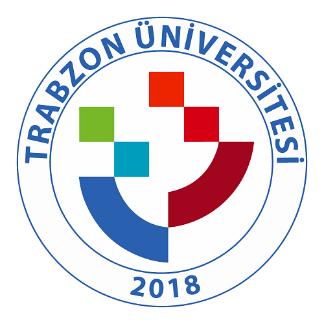 TRABZON ÜNİVERSİTESİ B.5.3.4. TRÜ Web Harita (https://trabzon.edu.tr/Website/Default.aspx)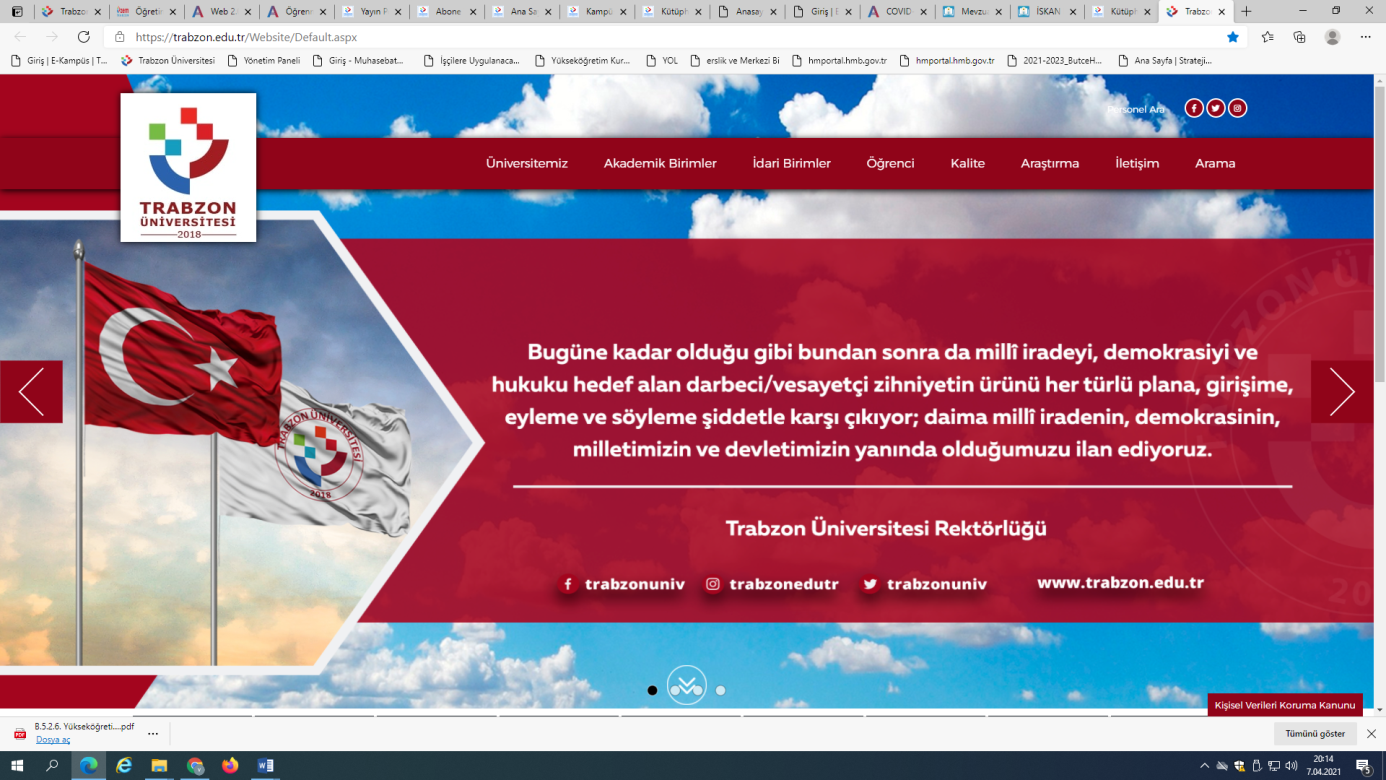 